Krašto miesteliaiJūžintų šv. Arkangelo Mykolo bažnyčia – baltoji gulbė - Lietuvos vėlyvojo baroko paminklasLaima Skardžienė Rokiškio krašto muziejaus Istorijos skyriaus vedėja1,3 pav.Čia mūsų laimės krantai,Čia mūsų ilgesio bokštaiLekia žirgais tekiniMūsų svajonių upokšniai.Čia tartum gulbė tyraŠimtmečius stovi prigludusMūsų bažnyčia balta -Jūžintų džiaugsmo rūmas.                                             Jūžintai. 1986-11-19 Tai eilėraščio „Daina apie Jūžintus“ ištrauka, išspausdinta brošiūrėlėje „Apie Jūžintų parapiją ir bažnyčią“ (1987). Tuomet parapijos klebonu buvo kun. Edmundas Rinkevičiaus (1950-2019). Žinant jo ne vieną meninį gebėjimą (drožinėjo rūpintojėlius, koplytstulpius, piešė, rašė eilėraščius, rinko istorinę medžiagą), galime manyti jį patį esant šių eilučių autoriumi. Taip gražiai bažnyčia pavadinta „gulbe balta“ neatsitiktinai, nes jos fundatorių Vaisenhofų giminės herbas -„Gulbė“, o ir pati bažnyčia žiūrint iš šono, tarsi kaklą ištiesusi, miestelį apglėbusi  gulbė. Tačiau pirmieji maldos  namai Jūžintuose atsirado žymiai anksčiau. Manoma, kad  seniausia koplyčia pastatyta dar 1472 m. vienuolio Jurgio. Po šimtmečio 1570 m.  kitas vienuolis, matomai jėzuitas, ją atnaujino. Amžiaus pabaigoje minimas ir dvaras - pagal  ATR valdovo Stepono Batoro sprendimą Jono Astiko byloje dėl Jūžintų dvaro valdų. Iki 1580 m. Jūžintai buvo paveldima tėvoninė Astikų valda. Kuomet Grigalius Astikas perėjo Maskvos pusėn, išduodamas ATR valdovą, jo turėtos žemės, aišku, ir Jūžintai su šalia esančiais kaimais, kurį laiką turėjo vis kitą savininką: Minsko kaštelioną Joną Glebavičių, S. Kaributaitį-Zbaražskį, Trakų vaivadą Mikalojų Radvilą. „Lietuvos Metrikoje išliko įrašas  apie tai,  jog Vilniaus kaštelionas Grigalius Astikas, Grigaliaus sūnus, net penkis kartus kvietė Radvilą į teismą, kad šis jau septynerius metus neatiduoda Astiko, tėvo jam užrašytos Jūžintų valdos. 1586 m. valdovas Steponas Batoras už gerą tarnybą amžiniems laikams dovanoja Jūžintų valdą su miesteliu ir visais kaimais bendražygiui ir tautiečiui Andreašui Chorvatui (paminėdamas, kad anksčiau ji priklausė G. Astikui).“1 Dar po dešimtmečio, dėl neaiškių priežasčių, valda padalinta pusiau tarp Chorvato Andreašo ir Stanislovo Dzieczopolskio. Vilkmergės pilies teismo byloje pirmą kartą paminėtas Jūžintų miestelis, bažnyčia. Chorvatui liko Jūžintų, Dzieczposkiui -  Limenbožo dvaras Bajoriškėse. Padalintas buvo ir Jūžintų miestelis: važiuojant nuo Užpalių kairėje pusėje Chorvato, dešinėje - Dzieczopolskio valdos. Iš jiems tuomet  priklausiusių gyventojų sąrašų (surašyti tik vyriškos linijos nariai ir našlės) matyti, kad šeimos buvo gausios, po 2-5 sūnus šeimoje, viso apie 200 gyventojų. Iš paminėtos vyrų veiklos galime spręsti apie šeimų pragyvenimo šaltinį, miestelio ekonominį - socialinį lygį. Čia vyko turgūs, buvo užvažiuojamieji namai, gyveno nemažai mėsininkų, kalvių, druskos pardavėjų, siuvėjų, girnakalys, abiejose pusėse gyveno vaitai. Jūžintus padalinus, bažnyčios išlaikymu rūpinosi abu valdininkai kartu.  XVII a. pr. Jūžintai priklauso jau Minsko vaivadai Gedeonui Duninui-Rajeckui. „G. Rajeckis buvo vedęs   Elžbietą Tyzenhauzaitę ir su ja susilaukęs keturių dukrų ir  tiek pat sūnų, iš kurių jauniausias turėjo tėvo vardą – Gedeonas. Lietuvos Didžiosios Kunigaikštystės Vyriausiojo Tribunolo aktų knygoje yra 1695 m. birželio 10 d. Jūžintuose surašytas fundacinis aktas. Jame nurodoma, kad Gedeonas Duninas iš Rajco, Rajeckis, Rumborgo seniūnas, ir jo žmona Elžbieta iš Zijvco Komaraitė, Vilkmergės vėliavininkaitė, savo valdoje įkurdina Šv. Augustino regulos atgailos kanauninkų vienuolius ir savo lėšomis įsipareigoja pastatyti naują medinę bažnyčią.“2 Manoma, kad bažnyčios statybai vieta parinkta 100 metrų į vakarus nuo dabartinės bažnyčios. Kartu atmatuotas sklypas klebonijai statyti, daržui ir kapinėms. Atgailos kanauninkai Jogailos kvietimu iš Krokuvos į Lietuvą atvyksta dar XIV a. pab. Ilgainiui Lietuvoje atsiranda 18 šio ordino vienuolynų, tame tarpe ir Jūžintuose. Įkurtas ne tik vienuolynas, kurį laiką čia veikė ir mokykla. Dėl baltų abitų vienuoliai dar vadinami baltaisiais augustinais, rūpinosi parapijos sielovada, buvo pamokslininkai, diegė pamaldumą Nukryžiuotajam Jėzui Kristui. Generolo rezidencija ir atgailos kanauninkų noviciatas buvo Videniškių vienuolyne. Žymiausias ordino narys – palaimintasis Mykolas Giedraitis.  G. Rajeckas „broliams vienuoliams nuo savo Dvirėžių užusienio atrėžia du valakus, kuriuose įkuria Naująjį palivarką, iš to paties užusienio atkelia tris valstiečių šeimas – Petro Umeikos, Jurgio Kupčiūno ir Jono Žatelio ir duoda po pusę valako žemės. Reikalaujama, kad po fundatorių mirties už jų sielas būtų aukojamos Mišios, kad Jūžintų bažnyčioje darbuotųsi dievobaimingi ir vyskupui paklusnūs kunigai, puikiai išmanantys Šventąjį Raštą, bei mokantys lietuvių kalbą, kad šios bažnyčios prie nieko neprijungtų.“3 Prie bažnyčios veikė Šv. Barboros brolija, 1761 m. įvesta vienuolio kun. Tado Plakevičiaus, kuris parašė kelių leidimų sulaukusią knygelę „Patronkaj szciesliwos smerties Barboraj Swentaj karunką“. Jūžintų kraštas ir bažnyčia Rajeckų rankose buvo daugiau nei šimtmetį. „Apie senąją medinę Jūžintų bažnyčią nedaug žinome. XVIIIa. ji buvo jau sena, neturėjo parapijos teisių. Žinoma, kad senojoje bažnyčioje ar koplyčioje 1776 m. vyskupas Feliksas Taujanskis teikė sutvirtinimo sakramentą.“4 Mirus paskutiniam valdytojui, G. Rajecko sūnui Adomui, valda padalinta lygiomis dalimis keturioms jo dukroms. Bet, pagal „Vilkmergės žemės teismo knygose išlikusį 1769 m. kovo 19 d. pardavimo aktą ir Mykolo Waisenhoffo knygoje „Waisenhoffų giminės kronika“ minimą faktą, savo palikimo dalių seserys, už nurodytą pinigų sumą, atsisakė Mykolo Waisenhoffo (1715-1789) ir jo žmonos Teresės Rajeckytės (1702-1762) naudai. Taigi, kaip T. Rajeckaitės kraitis, valdos atitenka M. Vaisenhofui. „Tuo pačiu metu buvo sudarytas ir visos valdos inventorius. Jame minimas senas paramstytas dvaro pastatas, naujas bravoras su pirtimi ir kiti pastatai.“5 Įdomu, kad išvardintame miestelyje gyvenusių šeimų sąraše yra pavardės, kokiomis ir dabar surastume ne vieną jūžintiškį. Minimos keturios  gausios Barkauskų šeimos, dvi Gačionių, Vaikučiai, Žiukeliai, Jasiūnai, Burneikiai. Įrašytas ponas Rimkevičius, bajoras, vargonininkas, taip pat karčemos nuomotojas žydas. Tame pat inventoriuje surašyta 41 šeima iš Lukščių, Bajoriškių, Mičiūnų kaimų.Taigi, XVIII a. antroje pusėje krašto valdytoju tampa Jūžintų dvaro savininkas, karaliaus pakamaris (teisėjas ginčuose dėl sienų pakamario teismuose) Mykolas Vaisenhofas. „M. Vaisenhofas buvo giliai tikintis, pastatė dvi bažnyčias. Be rūmų koplyčios, 1781 m. Ribyniškėse pastatė medinę bažnyčią, o 1785 m. puikią mūrinę bažnyčią Jūžintuose, po ja šeimos laidojimo kapus, kur pats save pirmą ir paguldė“6 Beje, kuomet ėmė rūpintis Jūžintų bažnyčios statyba, jam buvo 70 metų (ketveri metai iki mirties). „Pagal tradiciją, kad pastatyti bažnyčią, teko parduoti nemenką dalį Jūžintų dvaro ūkio. Bažnyčia Jūžintų miestelyje pradėta statyti 1785 metais, o užbaigta 1790, jau po pakamario mirties“.7„Waisenhofų giminės Kronikoje“ apgailestaujama, kad užbaigtu gražuoliu architektūros kūriniu pats fundatorius pasidžiaugti nesuspėjo, nes 1789 metais mirė. Taigi, remdamiesi  „Kronika“, galime teigti, kad šiais laikais dažnai nurodomi neteisingi - 1792-1799-ieji , o ne 1785-1790 -ieji Jūžintų bažnyčios statymo metai. „Vieta bažnyčiai parinkta išskirtinė –  ant aukšto kalnelio, statyta trijų navų šventykla su kukliu kartu ir puošniu frontonu, gera lenkiško baroko architektūros idėja. Bažnyčia pastatyta didelėje erdvėje, fasadu į tekančią saulę ir tai jai suteikia išskirtinį apšvietimą.“8 1793 m. atgailos reguliariųjų kanauninkų vienuolijos sekretorius kun. Hipolitas Stanislovavičius bažnyčią pašventino šv. Mykolo vardu. Iš senosios į ją perkeltas vienas altorius. Varpinė tebebuvo medinė, turėjo du varpus.. Šalia bažnyčios, špitolėje, gyveno keletas iš aukų išlaikomų vargšų. „Bažnyčia vėlyvojo baroko stiliaus (turi ir renesanso bruožų), bazilikinė, stačiakampio plano su bokšteliu ant kraigo.“ 92 pav.Daug įdomių žinių apie šventovę pateikia 1946-1950 metais joje dirbęs kunigas Antanas Kietis  rankraštyje „Jūžintų bažnyčios istorija“. „Ji mūrinė, statyta iš degtų plytų, pailgos formos, turinti savyje baroko stiliaus žymes. Bažnyčios frontonas turi pagražinimus, karnyzus. Stogas yra skardinis, raudonai dažytas. Per karo veiksmus sušaudytas, dabar gi įvairiai sulopytas. Abiejuose viršutinio stogo galuose yra bokšteliai. Priekinis yra mūrinis, didesnis, kuriame kabėjusi signaturka, o kitas bokštelis medinis, skarda aptrauktas. Abiejų bokštelių viršuje yra geležiniai kryžiai. Bažnyčios sienos kaip viduje, taip ir išorėje yra tinkuotos ir baltai nuteptos. Matuojant bažnyčia išorėje turi 43 m. ilgio, 25 m. pločio ir 35 m. aukščio nuo didžiojo bokštelio. Nuo stogo želmenų iki žemės – 25 m. Bažnyčios viduje yra 8 pilioriai, kurių 6 ketvirtaviniai 1,35 X 1,25, o likusieji du 1,09 X 1,09 m. remia bažnyčios chorą. Lubos yra pusiau apvalios, darytos iš plytų. Visų trijų navų grindys medinės, o 2 zakrastijų ir presbiterijos -  plytinės.“10 „Bažnyčios skliautai cilindrinio tipo. Fasadas ne plokščias, o plastiškas, durys ir langai antrajame fasado aukšte išgaubti priekin. Virš jų barokinis frontonas, uždengiantis aukštojo stogo galą. Mažas aštuoniasienis bokštelis ant stogo kraigo uždengtas svogūniniu šalmu. Fasadas padalytas horizontaliai banguojančiu karnizu, lygiuojančiu su šoninėmis navomis. Šoninių sienų langai sudėti dviem aukštais, visoms navoms apšviesti. Sienų storis vietomis siekia 1,5 m. Presbiterija labai erdvi, atitinkanti didžiajai navai.“11Pav.4-5 „Po bažnyčia yra du rūsiai. Pirmasis yra didelis – pietinėje bažnyčios pusėje, po zakrastija. Jame bažnyčios fundatoriaus šeimos kapai, kurie susideda iš 22 sienoje įdubimų, kurių 11 turi skardinius įrašus kas ten palaidota ir dar 3 tušti. Antras rūsys, šiaurinėje pusėje yra tuščias.“12 Įrengtas įdomus sprendimas nors minimaliam bažnyčios šildymui: per vasarą į bažnyčios rūsį patenkanti ir išsilaikiusi šiluma, žiemos metu specialiais kanalais pereina į bažnyčią.Pav.6-7Bažnyčioje įrengti 5 altoriai „Didysis altorius yra mūrinis iš plytų, nutinkuotas, dalinai nubaltintas, apačia juodai nudažyta, viduryje paauksintas. Papuoštas 8 kolumnomis: 4 viršuje ir 4 apačioje. Altoriaus aukštis be kryžiaus 12 m. ir plotis 6 m. Tabernakulis medinis, pabaltintas ir dalinai paauksintas, susideda iš apatinės spintelės viduje paauksintos su užrakinamomis durelėmis, kur laikomas švenčiausiasis sakramentas. Antroji spintelė su 3 įdubimais. Viename padedama monstracija, antrame stovi kurcifikas, o trečiame laikomas relikvijorius. Tabernakulis puoštas kolumnėlėmis, drožiniais, viršuje dviem angelų stovylom ir viršuje Dievo avinėliu. Didžiajame altoriuje  yra du paveikslai: viršutinis Šv. Mykolo Arkangelo, žemiau Švč. Jėzaus Širdies. Didysis paveikslas keičiamas pagal liturginį metų laiką. Altorius didingas, bažnyčios stiliaus ir dailiai atrodo“13.Apie  kitus 4 altorius  rašoma, kad „jie visi yra laikinai padaryti, ar iš seniau buvusios bažnyčios atnešti. Du altoriai prie pilioriaus, o kiti du gale šoninių navų. Visi jie mediniai, baltai dažyti 3, o vienas gelsvas. Šv. Antano altorius turi 2 paveikslus: Šv. Antano ir Šv. Teresės.“ 14 Pav. 8-9Po 2 paveikslus turi ir Šv. Barboros bei Šv. Jurgio altoriai. Pastarojo altoriaus struktūra Kun. A. Kiečio manymu „kiek dailesnė nei kitų. Viršutinis paveikslas Kristaus yra nublukęs, apatinis Šv. Jurgio yra naujas, bet nepatinka dėl savo nerimtumo ir dekadentiškumo. Pav.10Šv. Marijos altorius yra moterų pusėje medinis, rusvai dažytas, turi šiek tiek išdrožinėjimų, pagal bažnyčią yra per mažas. Šv. Marijos paveikslas seniau buvo Tarnavos dvaro rūmų koplyčioje, bet 1941 m. jis perkeltas į bažnyčią.“15 Medinė paauksuota sakykla su stogeliu ir Švč. Dvasios drožiniu yra presbiterijos dešinėje pusėje. Kunigas A. Kietis mano, kad ji padaryta kaip laikina, nes „visai netinka tokiai didelei bažnyčiai“. Bažnyčioje yra 4 dailios medinės, anksčiau melsvai dabar rusvai dažytos su stogeliais klausyklos ir 4 paprastesnės. Sėdimų vietų bažnyčioje yra apie 120. Be to   presbiterijoje iš šonų buvo vietos skirtos bažnyčios fundatorių Vaisenhofų ir Gačionių dvaro dvarininkų  Rozenų giminėms. „Senuose suoluose sėdi daugiausia seni žmonės, o naujuose, tie, kurie prisidėję aukomis juos dirbant. Iki šiol bažnyčioje suolai nenuomojami.“16. Presbiterijoje, 8 metrai iki  Didžiojo altoriaus, yra daili ąžuolinė, drožinėtais stulpeliais tvorelė.Pav. 11 Bažnyčios vargonai labai seni, 12 registrų, išlaikę tas pačias banguojančias linijas, puošti angelų skulptūrėlėmis. Užlipti į viršų, prie vargonų,  anksčiau buvo galima per abiejuose bažnyčios priekinės dalies šonuose esančias duris, stačiais įvijais laiptais. Šiuo metu galima tik per kairę pusę. Priekiniame aukšte yra keletas drožinių, o viršuje dvi angelų skulptūros. 1938 m. (kitur minimi 1940 metai) autentiškas instrumentas keistas, taisytas (3 vargonų registrai, įdėtos naujos dūdos) meistro Martyno Masalskio iš Panevėžio. Nukentėjo vargonai  ir karo metu, todėl 1947 m. juos taisė ir suderino parapijos gyventojo Pipinio atvežtas meistras K. Klišonis. „Parašų ir paminklų bažnyčioje nėra, išskyrus metalinę lentą, įmūrytą kairiajame choro filioriuje Didžiajam 1901 metų Jubiliejui paminėti.Pav. 12-14 Bažnytinių drabužių yra nemažai, bet daugumoje  pasenę, indų taip pat nemažai, bet brangių nėra.“17 Tačiau bažnyčia gali didžiuotis garsiausio XIX a. Rokiškio krašto tautodailininko Jono Dagio darbais: Švč. Mergelės Marijos ir Šv. Antano skulptūromis, Betliejaus kompozicija. Pav.15Kada pastatyta mūrinė bažnyčios varpinė, duomenų nėra. Ji kvadratinio plano 4,15 m. pločio ir 8,10 m. aukščio su pusapvalių arkų angomis ir nuožulniu piramidiniu stogeliu ir kryžiumi ant jo. Iki Pirmojo  pasaulinio karo bažnyčia turėjo 2 ar 3 varpus (minimas skirtingas skaičius). Karui prasidėjus, kaip ir  iš kitų bažnyčių, jie išvežti į Rusiją. „Buvo skambinama mažu iš Tarnavos dvaro gautu varpeliu.“18 O 1935 m. kun. Stanislovo Žulio rūpesčiu, už parapijiečių aukas, Vokietijoje pirktas (Bochrun Veirein firmos) 325 kg. plieninis varpas, kainavęs 2185 Lt.  Pav.16-18Šventovė pasižymi ne tik savo grožiu, bet ir ypatingai originaliu architektūriniu sprendimu. „Vakariniame bažnyčios gale yra lyg didingas pilies bokštas. Jo aukštis iki viršutinio bažnyčios stogo. Nuo apačios iki viršaus eina dvi eilės mažyčių langelių 0,30 X 0,30 metro, viso 16.“19 Viduje bokšto yra 75 laipteliai kurie veda į abipus įvijų mūrinių laiptų įrengtas 8 vienuolyno celes, į kurias patenkama per atskirą įėjimą apsidės išorėje. Šaltinių liudijimu vienuolynas veikė 1789 – 1832 m. Nors visos celės labai ankštos, bet  ir tos nevienodo dydžio (apie 1,80 X1,50 m.) su plūkto molio asla ir mažu langeliu vakarėjančios saulės spindulėliui patekti. „Išvydęs tuos kuklius ankštus kambarėlius, nejučia prisimeni tą mūsų palaimintojo tautiečio celę  Krokuvos Šv. Morkaus vienuolyne, kurioje, anot metraštininko „jo patalas buvo asla, pagalvė – šiaudų kūlys, vieninteliai rakandai – rožančius ir plakimosi rykštė.20“ Taigi, vienuoliai gyveno labai asketiškai - nei lovos, nei stalo, vienintelis baldas (išlikęs ir iki šių dienų) – lentynos, įtaisytos išmūrytose sienų nišose: vienur didesnės, kitur labai mažos. Dabar vienuolių celėse įkurtas tarsi nedidelis muziejėlis, kuriame saugomi įvairūs liturginiai reikmenys, maldynai, metalinių kryžių viršūnės, nuo sunykimo išgelbėtos skulptūrėlės – gyvi šimtmečių liudininkai. Labai išsamių žinių apie vienuolyno veiklą, jų dvasinį gyvenimą ir sielovadą nėra. Vienuoliai aptarnavo parapiją, patys šalia bažnyčios prižiūrėjo daržą, buvo įkūrę mokyklėlę. Po  Mykolo Waissenhoffo ne tik bažnyčios, bet ir vienuolyno rėmėju buvo jo sūnus, Ukmergės maršalka, Pranciškus Waissenhoffas (1781-1855), o „Vienuolyno viršininku po Tado Plakevičiaus, 1779 m. minimas kun. Atanazas Savinskas (Savinski). Vėliau kun. Andriejus Kontrimas, kilęs iš Darbėnų (Žemaitija). 1801 m. Jūžintų pamokslininku buvo kitas žemaitis kun. Domininkas Girkantas, Troškūnų bernardinų auklėtinis, 1797 m. įstojęs į Ordiną.“21 Nuo 1811 m. vienuolyno viršininkais yra buvę: Valentinas Krasauskas ( Krasovski), Juozapas Vangauskas (Vangovski), Joakim Kipilavič. Jūžintų vienuoliai puoselėjo savo konfratro Mykolo Giedraičio atminimą.  „Be jau paskirto Nabagiškių palivarko, vienuolynui priklausė Dvirėžių sodžius, kuriame 1820 m. gyveno 2 činčininkai, turintys pusantro valako žemės, mokantys 22 auksinus mokesčių ir duodantys duoklę: 10 svarų apynių, 10 kiaušinių ir 1 vištą. Tais pat metais vienuolynas turėjo 171,5 rb. pajamų ir 175 rb. išlaidų ( žemės mokesčio, kunigų išlaikymui, bažnyčios reikalams ir ūkio sąnaudoms).“221812 m. kare su Napoleonu, vienuolynas patyrė nuostolių: rekvizuotos maisto atsargos ir 667 rb. pinigais.“23 Dar didesnė neganda užgriuvo 1832 m. „Tų pačių metų liepos 17 d. caro Nikolajaus I įsaku „Apie kai kurių Romos katalikų vienuolynų panaikinimą“ buvo uždaryta daugiau nei pusė Rusijos imperijoje veikusių vienuolynų. Kartu perduoti turimo turto sąrašai, bibliotekų inventoriai, katalogai“24.Tolesnis bibliotekų likimas įvairus: dalis sudeginta, išgrobstyta, vertingiausios perduotos pasaulietinėms mokykloms, seminarijų bibliotekoms ir pan. „Vilniaus gubernijos vienuolynų bibliotekų knygų 1849 m. paskirstymo duomenimis iš Jūžintų Atgailos kanauninkų vienuolyno paimtos 23 knygos ir perduotos Vyskupijos dvasininkijai.“25 Uždarant vienuolyną, mediniame jo pastate gyveno vienuoliai, greičiausiai kunigai Joakim Kifilavič ir Stanislovas Mikalauskas. Vienuolyno valdose tuomet gyveno ir 12 valstiečių. „Kai kuriuose šaltiniuose nurodoma , kad vienuoliai perkelti į Laterano regulinių kanauninkų vienuolyną Vilniuje, prie Šv. Petro ir Povilo bažnyčios. Tačiau tai , greičiausiai, klaida, nes Atgailos reguliniai kanauninkai iš uždarytų vienuolynų buvo sukelti į kurį laiką veikusią paskutinę Ordino būstinę prie Vilniaus (Užupio) Šv. Baltramiejaus bažnyčios.“25 Nuo 1832 m. bažnyčiai ir parapijai vadovauja pasaulietiniai kunigai. 1922 m. bažnyčią konsekravo Vyskupas Pranciškus Karevičius ir  priklausė Utenos dekanatui, o nuo 1926 m. – Panevėžio.  1937 m. parapijoje buvo 3467 gyventojai. Kun. A. Kietis apgailestauja, kad po karo jų liko žymiai mažiau, kaip ir mažiau brolijų, kuriose jūžintiškiai buvo labai aktyvūs. Neliko Šv. Barboros brolijos narių, veikia tik Šv. Sakramento ir Tretininkų.Nuo seno bažnyčios turėtą valdą – Nabagiškio palivarką, su ūkio statiniais ir 36,035 ha žemės, 1934 m. klebonas Stanislovas Žulys (1940-1944) sukeitė su netoli bažnyčios esančia vienkiemio sodyba ir 22 ha. žeme (sovietizacijos pradžioje bažnyčia sklypą prarado). 1932 m. sudegė gražus klebonijos pastatas, statytas 1906 m. kun. Jono Ramono laikais. 1933 m. kun. S. Žulio rūpesčiu šalia bažnyčios, varpinės pusėje, pastatyta nauja klebonija ir tvartas, atnaujintas bažnyčios fasadas, pastatyta špitolė. Antrojo Pasaulinio karo metais nukentėjo ne tik bažnyčia, sugriauta  klebonija, pirtis, ledainė. Po karo, kun. A. Kiečiui vadovaujant, klebonija atstatyta, sutvarkytas jos kiemas, pašalinti supuvę pastatai, užlopytas bažnyčios stogas, apmokėtos skolos. Dvasininkas rankraštyje pamini nuo XIX a. pr. Jūžintuose dirbusius kunigus, ne vieną pagirdamas už ypatingus darbus bažnyčios labui. Tai vikaras Ignatas Andrašiūnas - už  pastangas gražinant bažnyčią,  kun. Grigalius Dziežulskis (1881-1902), dirbęs spaudos draudimo, bažnyčių persekiojimo metais, iki 1933 m. pradžios, 11 metų Jūžintuose dirbęs, kun. Juozas Melys, rūpinęsis bažnyčios priestatų aptvėrimu. Didžiausias bažnyčios remontas buvęs 1958 m. iš parapijiečių surinktų lėšų. Tačiau per daugiau nei du šimtmečius, nuo jos pastatymo, kilo rimtesnių pažeidimų, reikėjo kokybiškesnio remonto. Pav.19-20 Kultūros vertybių apsaugos departamento direktorės įsakymu paskirta komisija, kuri 1999-03-02 aktu „Dėl Jūžintų Šv. arkangelo Mykolo bažnyčios fizinės būklės įvertinimo“ konstatavo „ per visą bažnyčios aukštį ir skliautus ištisinį įtrūkimą, skliautuose per visas navas ištisinį įtrūkimą. Stogo skarda blogos kokybės, stipriai pažeista korozijos, atskiromis vietomis prarūdijusi kiaurai. Labai blogos būklės interjeras. Dažai daugelyje vietų atšokę, krenta tinkas.“26 2001 m. pradėta restauracija nuo bažnyčios stogo ir iki 2010 metų atlikta pamatų izoliacija, restauruotas fasadas, sutvarkyti laiptai, langai, durys.Puikiai parinkta bažnyčiai vieta, akinantis jos baltumas, formų grakštumas, traukia turistų grupes, stebina pavažiuojančius. Lipančius įvijais laiptais aukštyn iš celės į celę, priverčia pajusti vienuolių auką,  leidžiantis į rūsį, prie  fundatorių Vaisenhofų kriptų - jausti pagarbą ir dėkingumą už Jūžintams dovanotą grožį. Nuorodos:1.Edmundas Rimša. Rokiškis. 1999, p. 160.2.Ten pat, p.160.3. Ten pat, p.163.4. Ten pat, p. 205.645. Ten pat, p. 163.6. Mykol Weyssenhhof. Kronika Rodziny Weyssenhoffow. 1935, p.59.7. Ten pat, p. 61.8. Ten pat, p. 65-66.9. Kazys Misius, Romualdas Šinkūnas. Lietuvos katalikų bažnyčios., Vilnius. 1993, p.299.10. Kun. Antanas Kietis. Jūžintų bažnyčios istorija.1947.p.6-7.11. Antanas Jaunius. Trumpa Jūžintų parapijos ir bažnyčios istorija. 1987, p.2.12. Kun. Antanas Kietis. Jūžintų bažnyčios istorija. Kun.1947.p.3.13. Ten pat. p. 8.14. Ten pat. p. 10.15. Ten pat. p. 11.16. Ten pat. p. 12.17. Ten pat. p. 14.18. Ten pat. p. 14.19. Ten pat. p. 3.20. Ten pat. p. 18.21. A. Jaunius. Trumpa Jūžintų parapijos ir bažnyčios istorija. 1987, p.17.22. Ten pat. p. 15.23. Ten pat. p. 15.24. Arvydas Pacevičius. Vienuolynų bibliotekos Lietuvoje 1795-1864., 2005, p. 82.25. A. Jaunius. Trumpa Jūžintų parapijos ir bažnyčios istorija. 1987, p.16.26. 1999-03-02 komisijos „Dėl Jūžintų Šv. arkangelo Mykolo bažnyčios fizinės būklės įvertinimo“ aktas 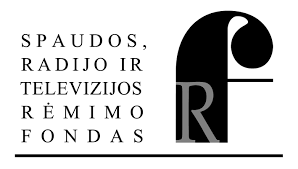 Publikuota 2022 12 06